TUGAS LAPORAN RESMIPRAKTIKUM 3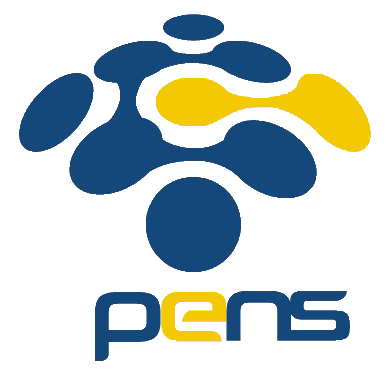 DEVAFILLA RIZQY SANTOSA1 D4 TIA 3120600026Capture Outputnya.Menentukan konvensi valuta asing.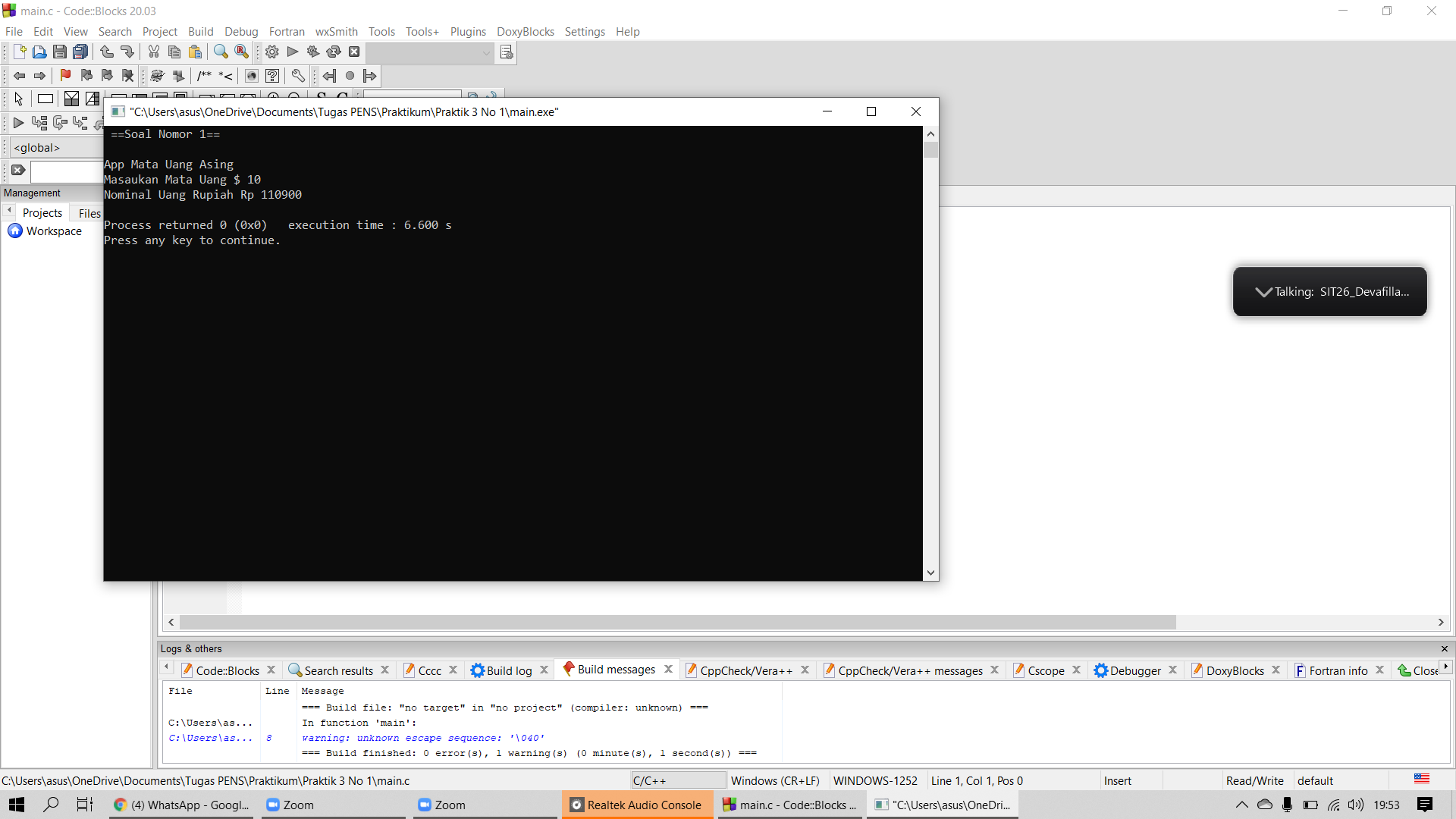 Menentukan banyaknya uang pecahan.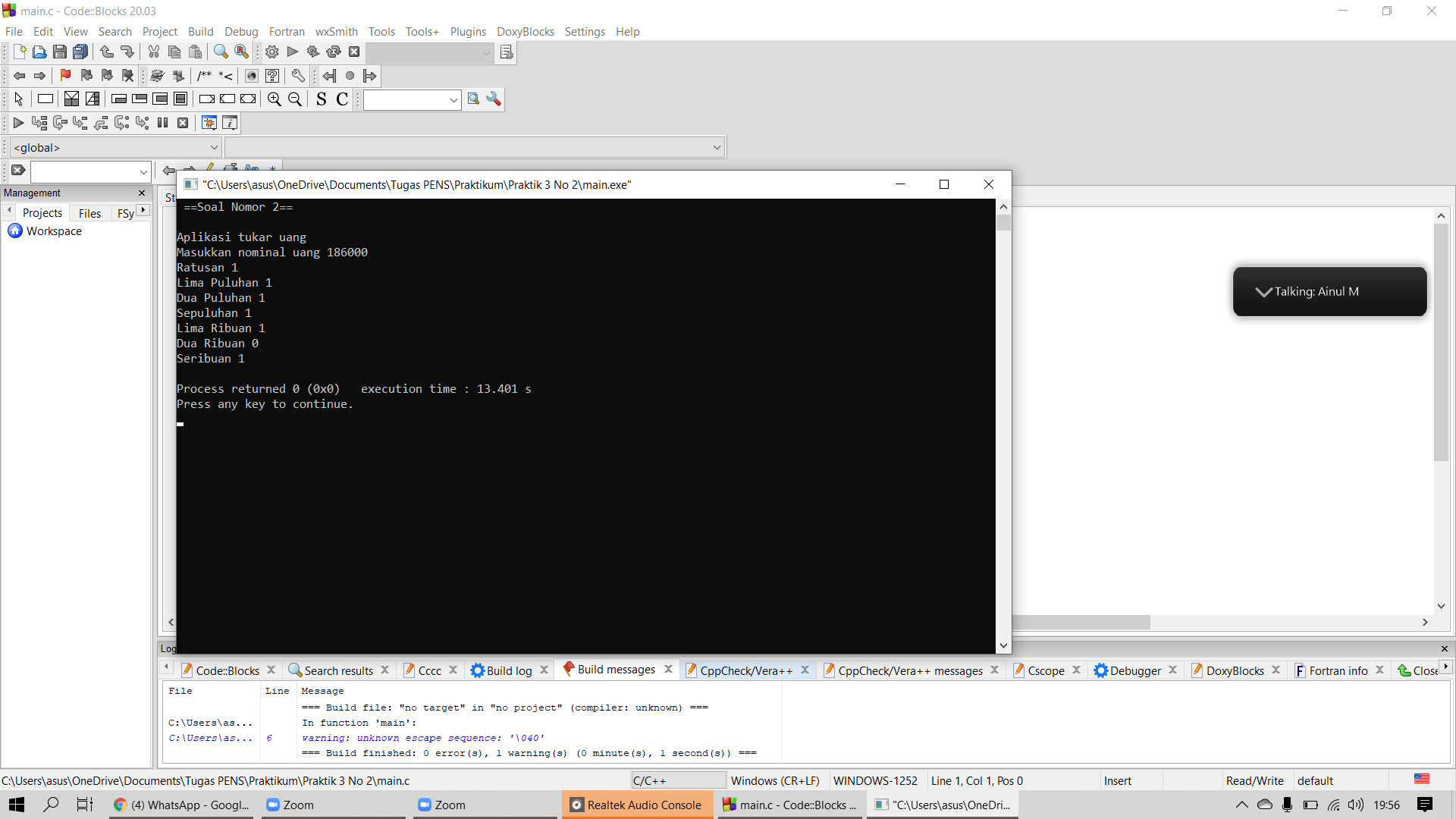 Data variabel variable.